Please take a minute to visit the website and increase your knowledge of Child Exploitation. 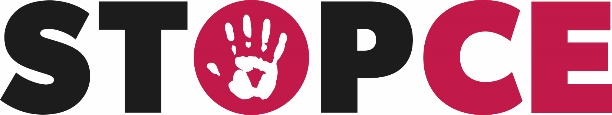            Click this link      jointhefight@stop-cse.org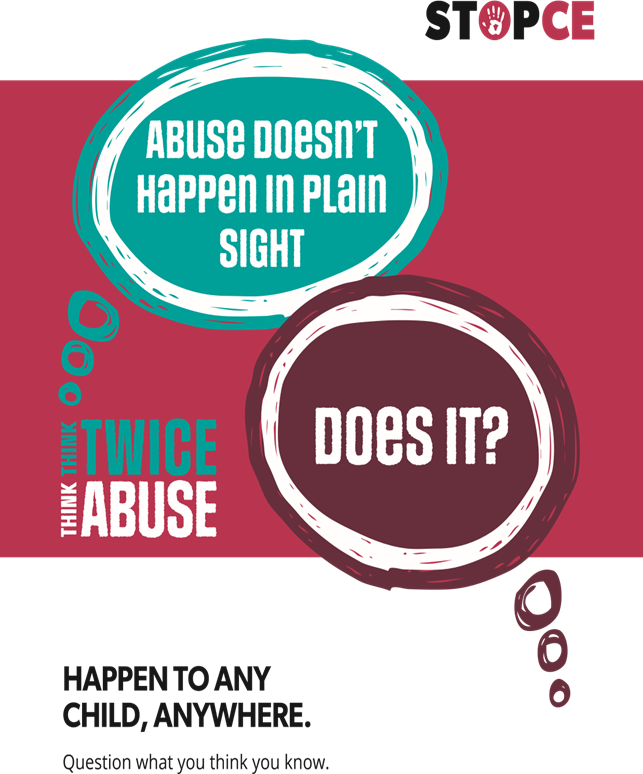 